Муниципальное казенное дошкольное  образовательное учреждение города Новосибирска «Детский сад № 478 комбинированного вида» 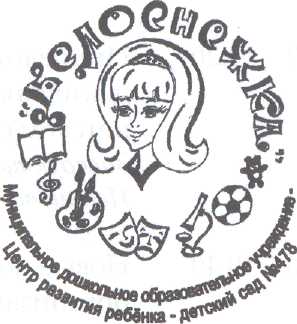 Юридический адрес: г. Новосибирск, ул. Рассветная 17/1Телефон/факс: (383) 2741519, e-mail: DOU478@rambler.ruНОВОСИБИРСК 2017 г.Развлечение в младшей группе « Где мы были – мы не скажем, а что делали – покажем»Задачи:Образовательные: Формировать у детей начальное представление об истории родного города, его достопримечательностях, расширять кругозор детей.Формировать интерес к творческой самостоятельной деятельности.Формировать умение детей импровизировать под музыку танцевальные движения.Развивающие:Развивать патриотические чувства у детей, продолжать работу над развитием творческих способностей детей.Развивать интерес к родному городу и его достопримечательностям. Развивать речь детей, мышление, расширять словарный запас, развивать интерес к игровой деятельности.Развивать цветовое восприятие, воображение, мелкую моторику, любознательность, формировать эстетический вкус.Воспитательные: Воспитывать у детей любовь к родному городу.Воспитывать патриотические чувства, чувство гордости за свой город. Оборудование и материалы: Воздушные шары 30*20 см, билеты в театр 15*10 см, презентация PowerPoint, аудиофайлы: музыка о Новосибирске, отрывок из балета «Лебединое озеро» П. И. Чайковского, музыка на физкультминутку «Пяточка, носочек…», «парад–алле», песня «Что такое доброта» группы Барбарики; 3 апельсина, шляпа-цилиндр высотой 30 см, лента красного цвета длиной 50 см, мягкая игрушка-обезьянка 35 см, фломастеры «STABILO», заготовки портрета клоуна 10*10 см, угощение: «Петушок на палочке».(Дети входят в зал. Останавливаются в центре)Организационный момент:Воспитатель: Дорогие ребята! Мы с вами живем в столице Сибири, города Новосибирска. Новосибирск – это большой, современный очень красивый город. Могучая сибирская река Обь делит наш город на два берега. В Новосибирске много музеев, заводов, театров, парков, стадионов, магазинов, школ, детских садов… С каждым годом наш любимый город становится все прекраснее! Хотите отправиться в путешествие по родному городу? (ответы детей). Основная часть:Воспитатель: Кто же нам покажет город? Посмотрите, кто к нам спешит на помощь? Воспитатель: Да это же мальчик Городовичок и девочка Обинушка!Городовичок: Здравствуйте, ребята!Обинушка: Здравствуйте, ребята! (ответы детей)Городовичок: Наш город стоит на огромной реке.Она – словно синего неба кайма.Ладошку к глазам поднесу – вдалекеНа двух берегах голубеют дома.А вниз погляжу – корабли подо мнойИграют тяжелой прозрачной волной.Обинушка: Рукой помашу им, ведь те кораблиНа Север, наверное, груз повезли.Смотрю я на Обь. А река – на меня.Зеленые тени, и золото дня,И белые чайки над голубизной,И мост отражается вместе со мной.Городовичок и Обинушка: Ребята, давайте отправимся в путешествие на воздушном шаре! (ответы детей)Воспитатель: Как здорово, ребята! Мы отправляемся в путешествие по нашему любимому городу!(Дети и герои присаживаются в центре, воспитатель держит шары. Звучит музыка о Новосибирске)Остановка «Оперный театр» (слайд 1)Воспитатель: Посмотрите, ребята, это – наш знаменитый Новосибирский театр оперы и балета. На сцене театра проходят оперные, балетные, театральные постановки. Зрители попадают в чудесный волшебный мир искусства! Нужно только купить билет…Городовичок: Дорогие ребята! А у меня есть для вас билеты на самый прекрасный в мире балет «Лебединое озеро»(Городовичок раздает билеты и приглашает всех в зрительный зал. На экране отрывок из балета «Лебединое озеро» П. И. Чайковского.)Воспитатель: Ребята! Представляете, нам с вами очень повезло режиссер театра предложил нам с вами попробовать на мгновение стать артистами балета!(Дети импровизируют под музыку танцевальные движения)Воспитатель: Молодцы, ребята! Но наше путешествие продолжается!(Дети садятся по центру и шар отправляется в полет)Остановка «Стадион Сибирь» (слайд 2)Воспитатель: Посмотрите, вот Ледовый дворец Спорта – стадион Сибирь. Стадион – это большая закрытая спортивная площадка для спортивных соревнований. Стадион Сибирь встречает гостей со всего мира. Здесь проходят хоккейные матчи и соревнования по фигурному катанию. Спорт – это движение, а движение – это жизнь! Чтобы сильным, ловким, смелым стать нужно делать спортивную зарядку! Становитесь по порядку на веселую зарядку!Музыкальная физкультминутка «Пяточка, носочек…»(Дети с воспитателем, Городовичком и Обинушкой делают зарядку)Воспитатель: Наше путешествие по городу Новосибирску продолжается!Остановка «Цирк» (слайд 3)Обинушка: Посмотрите, ребята,  вот здание Новосибирского Цирка! Цирк приглашает гостей на веселое представление!(На экране открывается занавес, звучит «парад–алле». Выходит Клоун)Клоун:  Все глядят на серединуВ середине – волшебствоТам чудак зайчишку вынулИз кармана своегоТам под купол танцовщицаУлетела, как синицаТам собачки танцевалиИ слоны там выступали,Через голову – кувырк,Ну, конечно – это цирк!Клоун: Здравствуйте! Здравствуйте! Здравствуйте! Я веселый Клоун – Авоська-Небоська! Давайте с вами знакомиться! Я цирковой артист. Цирковые артисты – самые веселые и добрые люди во всем мире! Жонглеры, канатоходцы, гимнасты, дрессировщики и фокусники! Мы дарим людям веселье, радость, смех! Покажу вам представление мне на радость – всем на удивление!(Клоун жонглирует апельсинами, фокус с цилиндром и лентой)Клоун: Хочу подарить вам на память свой портрет. Его нарисовал мой знакомый художник Каляка-Маляка. Ой, что-то он забыл нарисовать? (ответы детей).Продуктивная деятельность:Рисование «Дорисуй Клоуну нос»(Клоун просит дорисовать Клоуну нос. Дети рисуют фломастерами)Клоун: Молодцы, ребята! Давайте немножечко пошалим и повеселимся! Моя шалунья обезьянка Микки приглашает нас на веселую дискотеку!(Дети веселятся под песню «Что такое доброта» группы Барбарики)Клоун: До свидания, ребята! Приходите в гости! Цирк ждет вас на веселое представление!Воспитатель: Ой, ребята! Нам пора возвращаться в детский сад!(Дети, герои и воспитатель садятся на воздушный шар и возвращаются в детский сад)Воспитатель: Дети, вам понравилось наше путешествие на воздушном шаре по городу Новосибирску? (ответы детей). Давайте скажем спасибо Городовичку и Обинушке. (ответы детей).Городовичок и Обинушка:До свидания, ребята! До новых встреч!Воспитатель и дети: До свидания!Итог:Воспитатель: Ребята, в каком городе мы с вами живем?Кто приходил к нам в гости?На чем мы путешествовали?О каких достопримечательностях города узнали?